КОЛЛЕГИЯ АДМИНИСТРАЦИИ КЕМЕРОВСКОЙ ОБЛАСТИПОСТАНОВЛЕНИЕот 30 сентября 2013 г. N 410О КОМПЕНСАЦИИ ПЛАТЫ, ВЗИМАЕМОЙ С РОДИТЕЛЕЙ (ЗАКОННЫХПРЕДСТАВИТЕЛЕЙ) В СЕМЬЯХ СО СРЕДНЕДУШЕВЫМ ДОХОДОМ,НЕ ПРЕВЫШАЮЩИМ ВЕЛИЧИНУ ПРОЖИТОЧНОГО МИНИМУМА, УСТАНОВЛЕННУЮВ КЕМЕРОВСКОЙ ОБЛАСТИ, ЗА ПРИСМОТР И УХОД ЗА ДЕТЬМИ,ОСВАИВАЮЩИМИ ОБРАЗОВАТЕЛЬНЫЕ ПРОГРАММЫ ДОШКОЛЬНОГООБРАЗОВАНИЯ В ОБРАЗОВАТЕЛЬНЫХ ОРГАНИЗАЦИЯХ, ОСУЩЕСТВЛЯЮЩИХОБРАЗОВАТЕЛЬНУЮ ДЕЯТЕЛЬНОСТЬ И НАХОДЯЩИХСЯ НА ТЕРРИТОРИИКЕМЕРОВСКОЙ ОБЛАСТИВ соответствии с Федеральным законом от 29.12.2012 N 273-ФЗ "Об образовании в Российской Федерации" и Законом Кемеровской области от 05.07.2013 N 86-ОЗ "Об образовании", Коллегия Администрации Кемеровской области постановляет:1. Утвердить прилагаемый Порядок обращения за получением компенсации платы, взимаемой с родителей (законных представителей) в семьях со среднедушевым доходом, не превышающим величину прожиточного минимума, установленную в Кемеровской области, за присмотр и уход за детьми, осваивающими образовательные программы дошкольного образования в образовательных организациях, осуществляющих образовательную деятельность и находящихся на территории Кемеровской области.(п. 1 в ред. постановления Коллегии Администрации Кемеровской области от 16.08.2016 N 324)2. Установить увеличенный размер компенсации платы, взимаемой с родителей (законных представителей) в семьях со среднедушевым доходом, не превышающим величину прожиточного минимума, установленную в Кемеровской области, за присмотр и уход за детьми, осваивающими образовательные программы дошкольного образования в образовательных организациях, осуществляющих образовательную деятельность и находящихся на территории Кемеровской области, для категории граждан, указанных в пункте 2 статьи 9 Закона Кемеровской области от 05.07.2013 N 86-ОЗ "Об образовании":(в ред. постановления Коллегии Администрации Кемеровской области от 16.08.2016 N 324)на первого ребенка - 80 процентов размера внесенной платы за присмотр и уход за ребенком в муниципальной организации, реализующей образовательные программы дошкольного образования, но не более 320 рублей;на второго ребенка - 50 процентов размера внесенной платы за присмотр и уход за ребенком в муниципальной организации, реализующей образовательные программы дошкольного образования, но не более 200 рублей;на третьего ребенка и последующих детей - 30 процентов размера внесенной платы за присмотр и уход за ребенком в муниципальной организации, реализующей образовательные программы дошкольного образования, но не более 120 рублей.3. Утвердить прилагаемый Порядок обращения отдельных категорий граждан за получением компенсации платы, взимаемой с родителей (законных представителей) в семьях со среднедушевым доходом, не превышающим величину прожиточного минимума, установленную в Кемеровской области, за присмотр и уход за детьми, осваивающими образовательные программы дошкольного образования в образовательных организациях, осуществляющих образовательную деятельность и находящихся на территории Кемеровской области.(п. 3 в ред. постановления Коллегии Администрации Кемеровской области от 16.08.2016 N 324)4. Признать утратившими силу постановления Коллегии Администрации Кемеровской области:от 23.10.2006 N 213 "Об утверждении Порядка назначения и выплаты ежемесячной компенсации расходов по родительской плате за содержание детей в дошкольном образовательном учреждении";от 13.02.2007 N 34 "Об утверждении Порядка обращения и выплаты компенсации части родительской платы за содержание ребенка в образовательных учреждениях, реализующих основную общеобразовательную программу дошкольного образования";от 04.05.2007 N 114 "О внесении изменения в постановление Коллегии Администрации Кемеровской области от 13.02.2007 N 34 "Об утверждении Порядка обращения и выплаты компенсации части родительской платы за содержание ребенка в образовательных учреждениях, реализующих основную общеобразовательную программу дошкольного образования";от 02.10.2007 N 273 "О внесении изменения в постановление Коллегии Администрации Кемеровской области от 13.02.2007 N 34 "Об утверждении Порядка обращения и выплаты компенсации части родительской платы за содержание ребенка в образовательных учреждениях, реализующих основную общеобразовательную программу дошкольного образования";от 28.12.2007 N 374 "О внесении изменений в постановление Коллегии Администрации Кемеровской области от 13.02.2007 N 34 "Об утверждении Порядка обращения и выплаты компенсации части родительской платы за содержание ребенка в образовательных учреждениях, реализующих основную общеобразовательную программу дошкольного образования";от 07.12.2009 N 480 "О внесении изменений в постановление Коллегии Администрации Кемеровской области от 13.02.2007 N 34 "Об утверждении Порядка обращения и выплаты компенсации части родительской платы за содержание ребенка в образовательных учреждениях, реализующих основную общеобразовательную программу дошкольного образования";от 09.07.2010 N 290 "О внесении изменений в постановление Коллегии Администрации Кемеровской области от 13.02.2007 N 34 "Об утверждении Порядка обращения и выплаты компенсации части родительской платы за содержание ребенка в образовательных учреждениях, реализующих основную общеобразовательную программу дошкольного образования".5. Настоящее постановление подлежит опубликованию на сайте "Электронный бюллетень Коллегии Администрации Кемеровской области".6. Контроль за исполнением постановления возложить на заместителя Губернатора Кемеровской области (по вопросам образования, культуры и спорта) Е.А.Пахомову.(в ред. постановления Коллегии Администрации Кемеровской области от 27.12.2013 N 617)7. Постановление распространяет свое действие на отношения, возникшие с 01.09.2013.ГубернаторКемеровской областиА.М.ТУЛЕЕВУтвержденпостановлениемКоллегии АдминистрацииКемеровской областиот 30 сентября 2013 г. N 410ПОРЯДОКОБРАЩЕНИЯ ЗА ПОЛУЧЕНИЕМ КОМПЕНСАЦИИ ПЛАТЫ, ВЗИМАЕМОЙС РОДИТЕЛЕЙ (ЗАКОННЫХ ПРЕДСТАВИТЕЛЕЙ) В СЕМЬЯХСО СРЕДНЕДУШЕВЫМ ДОХОДОМ, НЕ ПРЕВЫШАЮЩИМ ВЕЛИЧИНУПРОЖИТОЧНОГО МИНИМУМА, УСТАНОВЛЕННУЮ В КЕМЕРОВСКОЙ ОБЛАСТИ,ЗА ПРИСМОТР И УХОД ЗА ДЕТЬМИ, ОСВАИВАЮЩИМИ ОБРАЗОВАТЕЛЬНЫЕПРОГРАММЫ ДОШКОЛЬНОГО ОБРАЗОВАНИЯ В ОБРАЗОВАТЕЛЬНЫХОРГАНИЗАЦИЯХ, ОСУЩЕСТВЛЯЮЩИХ ОБРАЗОВАТЕЛЬНУЮ ДЕЯТЕЛЬНОСТЬИ НАХОДЯЩИХСЯ НА ТЕРРИТОРИИ КЕМЕРОВСКОЙ ОБЛАСТИ1. Общие положения1.1. Настоящий Порядок устанавливает правила обращения за компенсацией платы, взимаемой с родителей (законных представителей) в семьях со среднедушевым доходом, не превышающим величину прожиточного минимума, установленную в Кемеровской области, за присмотр и уход за детьми, осваивающими образовательные программы дошкольного образования в образовательных организациях, осуществляющих образовательную деятельность и находящихся на территории Кемеровской области (далее - компенсация), и ее выплаты в соответствии с Федеральным законом от 29.12.2012 N 273-ФЗ "Об образовании в Российской Федерации".(п. 1.1 в ред. постановления Коллегии Администрации Кемеровской области от 16.08.2016 N 324)1.2. Действие настоящего Порядка распространяется на одного из родителей (законных представителей) (далее - граждане) детей, посещающих государственную, муниципальную, иную образовательную организацию, реализующую образовательную программу дошкольного образования и осуществляющую присмотр и уход за детьми (далее - образовательная организация).(п. 1.2 в ред. постановления Коллегии Администрации Кемеровской области от 25.07.2014 N 291)2. Обращение за компенсацией и порядок ее предоставления2.1. Право на получение компенсации имеет гражданин в семье со среднедушевым доходом, не превышающим величину прожиточного минимума, установленную в Кемеровской области, внесший плату, взимаемую за присмотр и уход за ребенком, осваивающим образовательную программу дошкольного образования, в соответствии с заключенным между гражданином и образовательной организацией договором.(п. 2.1 в ред. постановления Коллегии Администрации Кемеровской области от 16.08.2016 N 324)2.2. Предоставление компенсации гражданам, указанным в пункте 2.1 настоящего Порядка, осуществляется по решению органа, уполномоченного органом местного самоуправления на предоставление компенсации (далее - уполномоченный орган), по месту нахождения образовательной организации.2.3. Граждане для получения компенсации обращаются в уполномоченный орган, в который представляют следующие документы:заявление о предоставлении компенсации (форма подачи заявления произвольная, допускаются рукописный, печатный и электронный варианты);подлинник и копия паспорта гражданина либо иного документа, удостоверяющего личность гражданина, выданного уполномоченным государственным органом;подлинник и копия свидетельства о рождении ребенка;подтверждающие сведения о составе семьи;справки о доходах членов семьи за три месяца, предшествующих месяцу обращения;подлинник и копия свидетельства о заключении брака, о перемене имени, фамилии гражданином и (или) ребенком;справка, подтверждающая посещение ребенком образовательной организации;копия выписки из решения органа местного самоуправления об установлении над ребенком опеки (для опекуна);копия выписки из решения органа местного самоуправления о передаче ребенка на воспитание в приемную семью (для приемного родителя);заявление о форме доставки компенсации.Состав семьи, учитываемый при исчислении величины среднедушевого дохода, определяется в соответствии с пунктами 3, 5 Порядка исчисления величины среднедушевого дохода, дающего право на получение пособия на ребенка, утвержденного постановлением Администрации Кемеровской области от 24.12.2004 N 275 "Об утверждении Порядка исчисления величины среднедушевого дохода, дающего право на получение пособия на ребенка" (далее - Порядок исчисления величины среднедушевого дохода).Расчет среднедушевого дохода осуществляется уполномоченным органом на основании справок о доходах членов семьи за три месяца, предшествующих месяцу обращения, по правилам пунктов 6, 8 - 15 Порядка исчисления величины среднедушевого дохода.В случае принятия решения о назначении компенсации гражданином в течение 20 дней после завершения каждого календарного полугодия представляются повторно документы о составе семьи и справки о доходах членов семьи за три прошедших месяца для принятия решения о продолжении выплаты компенсации уполномоченным органом.В случае непредставления указанных документов или выявления отсутствия права для получения компенсации выплата компенсации прекращается.(п. 2.3 в ред. постановления Коллегии Администрации Кемеровской области от 16.08.2016 N 324)2.4. Для предоставления компенсации уполномоченный орган:принимает заявление о предоставлении компенсации со всеми документами (копиями документов), указанными в пункте 2.3 настоящего Порядка;дает оценку сведениям, содержащимся в документах (копиях документов), представленных гражданином для подтверждения права на получение компенсации;сличает подлинники представленных документов с их копиями, фиксирует выявленные расхождения;формирует в отношении каждого гражданина личное дело, в которое брошюрует документы (копии документов), необходимые для принятия решения о предоставлении компенсации. Личное дело хранится в уполномоченном органе по месту предоставления компенсации;ведет регистр граждан, имеющих право на получение компенсации;в течение 10 дней с даты получения всех необходимых документов (копий документов), предусмотренных пунктом 2.3 настоящего Порядка, принимает решение о предоставлении компенсации либо об отказе в ее предоставлении на основе всестороннего и объективного рассмотрения всех представленных документов.В случае установления уполномоченным органом факта недостоверности представленных гражданином сведений уполномоченный орган выносит решение об отказе в предоставлении компенсации.В случае принятия решения об отказе в предоставлении компенсации не позднее чем через 5 дней со дня его вынесения уполномоченный орган в письменной форме извещает гражданина с указанием причин отказа.Решение уполномоченного органа об отказе в предоставлении компенсации может быть обжаловано в департамент образования и науки Кемеровской области и (или) в судебном порядке.2.5. Исключен. - Постановление Коллегии Администрации Кемеровской области от 25.07.2014 N 291.3. Порядок ведения регистра граждан,имеющих право на получение компенсации3.1. В целях обеспечения прав граждан на предоставление компенсации уполномоченным органом осуществляется формирование и ведение регистра данных граждан, имеющих право на получение компенсации.3.2. Регистр данных граждан должен содержать следующую основную информацию:фамилию, имя, отчество гражданина, имеющего право на получение компенсации;домашний адрес, паспортные данные гражданина;основание предоставления компенсации;о составе семьи;наименование и адрес образовательной организации, которую посещает ребенок;размер предоставленной компенсации;о сроке наступления права на компенсацию.3.3. Образовательная организация, реализующая образовательную программу дошкольного образования, представляет в уполномоченный орган до 20-го числа месяца, за который произведена оплата, сведения, составленные на основании квитанции об оплате за присмотр и уход за детьми в образовательной организации, с указанием периода, за который произведена оплата.(п. 3.3 в ред. постановления Коллегии Администрации Кемеровской области от 25.07.2014 N 291)3.4. Образовательная организация несет ответственность за достоверность представленных сведений, а также документов, в которых эти сведения содержатся.(в ред. постановления Коллегии Администрации Кемеровской области от 25.07.2014 N 291)4. Порядок выплаты, прекращения выплатыи доставки компенсации4.1. Компенсация выплачивается за истекший период, но не более чем за 6 месяцев с момента обращения гражданина в уполномоченный орган с заявлением и документами, указанными в пункте 2.3 настоящего Порядка, включая месяц, в котором подано указанное заявление со всеми документами.Выплата компенсации производится ежемесячно, не позднее 30-го числа месяца, следующего за отчетным периодом.4.2. Гражданам, дети которых посещают образовательные организации, реализующие образовательные программы дошкольного образования, начисление сумм компенсации производится на основании сведений, представленных образовательной организацией в уполномоченный орган, из расчета:20 процентов от среднего размера родительской платы, установленного Коллегией Администрации Кемеровской области, но не более фактически внесенной родительской платы - на первого по очередности рождения ребенка;50 процентов от среднего размера родительской платы, установленного Коллегией Администрации Кемеровской области, но не более фактически внесенной родительской платы - на второго по очередности рождения ребенка;70 процентов от среднего размера родительской платы, установленного Коллегией Администрации Кемеровской области, но не более фактически внесенной родительской платы - на третьего и последующих по очередности рождения детей.(п. 4.2 в ред. постановления Коллегии Администрации Кемеровской области от 25.07.2014 N 291)4.3. При установлении очередности рождения детей в семье исключаются дети, достигшие возраста 18 лет, в случае одновременного рождения двух и более детей один ребенок считается первым, другой вторым и т.д.При установлении очередности рождения детей в семье учитываются дети от других браков, проживающих в семье гражданина, обратившегося за компенсацией родительской платы, если они не учтены в семье другого родителя. Размер компенсации на общего ребенка определяется гражданину, внесшему родительскую плату, с учетом собственного ребенка от другого брака.(абзац введен постановлением Коллегии Администрации Кемеровской области от 25.07.2014 N 291)4.4. Доставка компенсации осуществляется организациями федеральной почтовой связи, кредитными организациями и иными организациями, с которыми уполномоченным органом заключены соответствующие договоры.Для осуществления выплаты компенсации путем доставки через организации федеральной почтовой связи уполномоченным органом оформляются ведомости получателей с указанием сумм компенсаций.Для осуществления выплаты компенсации путем зачисления на счета получателей в кредитных организациях и иными организациями уполномоченным органом оформляются списки получателей с указанием сумм компенсаций на электронном и бумажном носителях.Гражданин вправе выбрать по своему усмотрению организацию, осуществляющую доставку компенсации, и письменно уведомить об этом уполномоченный орган.4.5. Сумма компенсации пересматривается в случае достижения старшим ребенком возраста 18 лет.4.6. В случае прекращения посещения ребенком соответствующей образовательной организации уполномоченным органом выносится решение о прекращении выплаты компенсации.4.7. Гражданин обязан сообщать в уполномоченный орган о наступлении обстоятельств, которые влекут за собой прекращение права на получение компенсации, не позднее 15 календарных дней со дня их наступления.4.8. В случае прекращения выплаты компенсации гражданин вправе обратиться за предоставлением такой компенсации вновь.Предоставление компенсации возобновляется на основании заявления гражданина и приложенных к нему документов, указанных в пункте 2.3 настоящего Порядка. Указанное заявление гражданина о предоставлении компенсации рассматривается уполномоченным органом в порядке и сроки, определенные пунктом 2.4 настоящего Порядка.4.9. Компенсация, не полученная гражданином своевременно по вине уполномоченного органа и (или) организации, осуществляющей доставку компенсации, выплачивается за прошедшее время без ограничений каким-либо сроком.4.10. Сумма компенсации, излишне выплаченная гражданину (представление документов с заведомо неверными сведениями, сокрытие данных, влияющих на право предоставления компенсаций, исчисление их размеров), взыскивается с получателя в судебном порядке.Сумма, излишне выплаченная получателю по вине уполномоченного органа, удержанию с получателя не подлежит. В случае счетной ошибки ущерб взыскивается с виновных лиц уполномоченного органа в порядке, установленном законодательством Российской Федерации.5. Порядок финансирования расходов на выплатуи доставку компенсации5.1. Финансирование расходов на выплату и доставку компенсации осуществляется за счет средств областного бюджета на основании заявок уполномоченного органа в департамент образования и науки Кемеровской области. Указанные бюджетные назначения носят целевой характер и не могут быть использованы на другие цели.Объем средств, необходимых для выплаты компенсации, а также расходов по ее доставке, утверждается законом Кемеровской области об областном бюджете на очередной финансовый год и плановый период. Средства на выплату компенсации распределяются по муниципальным образованиям Кемеровской области в виде субвенций.5.2. Территориальные органы главного финансового управления Кемеровской области (или другой территориальный уполномоченный орган) после получения информации от отделений Федерального казначейства городов и районов Кемеровской области о поступлении субвенции на выплату компенсации представляют в отделения Федерального казначейства городов и районов Кемеровской области реестры на финансирование уполномоченных органов (бюджетополучателей) на лицевые счета, открытые в отделениях Федерального казначейства городов и районов Кемеровской области.5.3. Уполномоченный орган ежемесячно представляет:в департамент образования и науки Кемеровской области отчет об использовании субвенции по формам и в сроки, установленные департаментом образования и науки Кемеровской области;в территориальные органы главного финансового управления Кемеровской области отчет об использовании субвенции в порядке, установленном для представления отчетности об исполнении областного бюджета.УтвержденпостановлениемКоллегии АдминистрацииКемеровской областиот 30 сентября 2013 г. N 410ПОРЯДОКОБРАЩЕНИЯ ОТДЕЛЬНЫХ КАТЕГОРИЙ ГРАЖДАН ЗА ПОЛУЧЕНИЕМКОМПЕНСАЦИИ ПЛАТЫ, ВЗИМАЕМОЙ С РОДИТЕЛЕЙ (ЗАКОННЫХПРЕДСТАВИТЕЛЕЙ) В СЕМЬЯХ СО СРЕДНЕДУШЕВЫМ ДОХОДОМ,НЕ ПРЕВЫШАЮЩИМ ВЕЛИЧИНУ ПРОЖИТОЧНОГО МИНИМУМА,УСТАНОВЛЕННУЮ В КЕМЕРОВСКОЙ ОБЛАСТИ, ЗА ПРИСМОТР И УХОДЗА ДЕТЬМИ, ОСВАИВАЮЩИМИ ОБРАЗОВАТЕЛЬНЫЕ ПРОГРАММЫДОШКОЛЬНОГО ОБРАЗОВАНИЯ В ОБРАЗОВАТЕЛЬНЫХ ОРГАНИЗАЦИЯХ,ОСУЩЕСТВЛЯЮЩИХ ОБРАЗОВАТЕЛЬНУЮ ДЕЯТЕЛЬНОСТЬ И НАХОДЯЩИХСЯНА ТЕРРИТОРИИ КЕМЕРОВСКОЙ ОБЛАСТИ1. Общие положения1.1. Настоящий Порядок устанавливает правила обращения за получением компенсации платы, взимаемой с родителей (законных представителей) в семьях со среднедушевым доходом, не превышающим величину прожиточного минимума, установленную в Кемеровской области, за присмотр и уход за детьми, осваивающими образовательные программы дошкольного образования в образовательных организациях, осуществляющих образовательную деятельность и находящихся на территории Кемеровской области (далее - компенсация), категорий граждан, указанных в пункте 2 статьи 9 Закона Кемеровской области от 05.07.2013 N 86-ОЗ "Об образовании" (далее - Закон), и ее выплаты.(п. 1.1 в ред. постановления Коллегии Администрации Кемеровской области от 16.08.2016 N 324)1.2. Действие настоящего Порядка распространяется на одного из родителей (законных представителей) (далее - граждане) детей, посещающих государственные и (или) муниципальные образовательные организации, реализующие образовательную программу дошкольного образования (далее - государственные и муниципальные организации).1.3. Компенсации категориям граждан, указанным в пункте 2 статьи 9 Закона выплачиваются в увеличенном размере, установленном настоящим постановлением.Компенсации суммируются с компенсациями, установленными статьей 65 Федерального закона от 29.12.2012 N 273-ФЗ "Об образовании в Российской Федерации", Порядком обращения за получением компенсации платы, взимаемой с родителей (законных представителей) за присмотр и уход за детьми, осваивающими образовательные программы дошкольного образования в образовательных организациях, осуществляющих образовательную деятельность и находящихся на территории Кемеровской области, утвержденным настоящим постановлением.2. Обращение за компенсацией и порядок ее предоставления2.1. Граждане или лица, уполномоченные ими на основании доверенности, оформленной в соответствии с законодательством Российской Федерации, обращаются за компенсацией, предусмотренной Законом, после возникновения права на ее получение.2.2. Предоставление компенсации осуществляется по решению органа, уполномоченного органом местного самоуправления на предоставление компенсации (далее - уполномоченный орган), по месту жительства граждан.(в ред. постановления Коллегии Администрации Кемеровской области от 27.12.2013 N 617)2.3. Граждане, перечисленные в подпунктах 1 - 3 пункта 2 статьи 9 Закона, для получения компенсации обращаются в уполномоченный орган, в который представляют следующие документы:заявление о предоставлении компенсации (форма подачи заявления произвольная, допускается рукописный, печатный и электронный варианты);подлинник и копия паспорта гражданина либо иного документа, удостоверяющего личность гражданина, выданного уполномоченным государственным органом;подлинник и копия свидетельства о рождении ребенка;свидетельство о смерти родителя;копии приказа об исключении сотрудника (работника) правоохранительного и иного государственного органа, военнослужащего Вооруженных Сил Российской Федерации, внутренних войск Министерства внутренних дел Российской Федерации из личного состава;заключения по материалам служебной проверки по факту гибели (смерти) сотрудника (работника) правоохранительного и иного государственного органа, военнослужащего Вооруженных Сил Российской Федерации, внутренних войск Министерства внутренних дел Российской Федерации;акта о несчастном случае на производстве для погибших (умерших) работников угледобывающих предприятий;подтверждающие сведения о составе семьи;справки о доходах членов семьи за три месяца, предшествующих месяцу обращения;подлинник и копия свидетельства о заключении брака, о перемене имени, фамилии гражданином и (или) ребенком;справка, подтверждающая посещение ребенком государственной или муниципальной организации;копия выписки из решения органа местного самоуправления об установлении над ребенком опеки (для опекуна);копия выписки из решения органа местного самоуправления о передаче ребенка на воспитание в приемную семью (для приемного родителя);заявление о форме доставки компенсации.Состав семьи, учитываемый при исчислении величины среднедушевого дохода, определяется в соответствии с пунктами 3, 5 Порядка исчисления величины среднедушевого дохода, дающего право на получение пособия на ребенка, утвержденного постановлением Администрации Кемеровской области от 24.12.2004 N 275 "Об утверждении Порядка исчисления величины среднедушевого дохода, дающего право на получение пособия на ребенка" (далее - Порядок исчисления величины среднедушевого дохода).Расчет среднедушевого дохода семьи осуществляется уполномоченным органом на основании справок о доходах членов семьи за три месяца, предшествующих месяцу обращения, по правилам пунктов 6, 8 - 15 Порядка исчисления величины среднедушевого дохода.В случае принятия решения о назначении компенсации гражданином в течение 20 дней после завершения каждого календарного полугодия представляются повторно документы о составе семьи и справки о доходах членов семьи за три прошедших месяца для принятия решения о продолжении выплаты компенсации уполномоченным органом.В случае непредставления указанных документов или выявления отсутствия права для получения компенсации выплата компенсации прекращается.(п. 2.3 в ред. постановления Коллегии Администрации Кемеровской области от 16.08.2016 N 324)2.4. Граждане, перечисленные в подпункте 4 пункта 2 статьи 9 Закона, для получения компенсации обращаются в уполномоченный орган, в который представляют следующие документы:заявление о предоставлении компенсации (форма подачи заявления произвольная, допускаются рукописный, печатный и электронный варианты);подлинник и копия паспорта гражданина либо иного документа, удостоверяющего личность гражданина, выданного уполномоченным государственным органом;подлинник и копия свидетельства о рождении ребенка;подтверждающие сведения о составе семьи;справки о доходах членов семьи за три месяца, предшествующих месяцу обращения;подлинник и копия свидетельства о заключении брака, о перемене имени, фамилии гражданином и (или) ребенком;справка, подтверждающая посещение ребенком государственной или муниципальной организации;копия выписки из решения органа местного самоуправления об установлении над ребенком опеки (для опекуна);копия выписки из решения органа местного самоуправления о передаче ребенка на воспитание в приемную семью (для приемного родителя);заявление о форме доставки компенсации.Состав семьи, учитываемый при исчислении величины среднедушевого дохода, определяется в соответствии с пунктами 3, 5 Порядка исчисления величины среднедушевого дохода.Расчет среднедушевого дохода осуществляется уполномоченным органом на основании справок о доходах членов семьи за три месяца, предшествующих месяцу обращения, по правилам пунктов 6, 8 - 15 Порядка исчисления величины среднедушевого дохода.В случае принятия решения о назначении компенсации гражданином в течение 20 дней после завершения каждого календарного полугодия представляются повторно документы о составе семьи и справки о доходах членов семьи за три прошедших месяца для принятия решения о продолжении выплаты компенсации уполномоченным органом.В случае непредставления указанных документов или выявления отсутствия права для получения компенсации выплата компенсации прекращается.(п. 2.4 в ред. постановления Коллегии Администрации Кемеровской области от 16.08.2016 N 324)2.5. Выдача документов, необходимых для получения компенсации, осуществляется соответствующими организациями бесплатно. Указанные организации несут ответственность за достоверность содержащихся в этих документах сведений в соответствии с законодательством Российской Федерации.2.6. Уполномоченный орган формирует в отношении каждого гражданина личное дело, в которое брошюрует документы, представленные гражданином для предоставления компенсации.Личное дело хранится в уполномоченном органе по месту предоставления компенсации.2.7. Уполномоченный орган в течение 10 дней с даты получения всех необходимых документов, предусмотренных пунктами 2.3, 2.4 настоящего Порядка, принимает решение о предоставлении компенсации либо об отказе в ее предоставлении на основании совокупности представленных документов.Решение о предоставлении компенсации либо об отказе в ее предоставлении принимается уполномоченным органом на основании всестороннего, полного и объективного рассмотрения всех представленных документов. В случае принятия решения об отказе в предоставлении компенсации не позднее чем через 5 дней со дня его вынесения уполномоченный орган в письменной форме извещает гражданина с указанием причин отказа.Решение об отказе в предоставлении и выплате компенсации может быть обжаловано в департамент образования и науки Кемеровской области и (или) в судебном порядке.(в ред. постановления Коллегии Администрации Кемеровской области от 27.12.2013 N 617)2.8. Компенсация предоставляется со дня возникновения права.3. Порядок ведения регистра граждан, имеющих правона получение компенсации3.1. В целях обеспечения прав граждан на предоставление компенсации уполномоченным органом осуществляется формирование и ведение регистра граждан, имеющих право на получение компенсации.3.2. Регистр должен содержать в себе следующую основную информацию:фамилию, имя, отчество гражданина, имеющего право на компенсацию;домашний адрес, паспортные данные гражданина;основание предоставления компенсации;о составе семьи;о сроке наступления права на компенсацию.3.3. Уполномоченный орган представляет в государственную, муниципальную организацию сведения о лицах, имеющих право на получение компенсации, содержащихся в регистре, по форме и в сроки, определяемые в соглашениях между уполномоченным органом и государственной или муниципальной организацией.3.4. Государственная, муниципальная организация, реализующая образовательную программу дошкольного образования, представляет в уполномоченный орган до 20-го числа месяца, за который произведена оплата, сведения, составленные на основании квитанций об оплате за присмотр и уход за детьми в государственной или муниципальной организации, с указанием периода, за который произведена оплата.3.5. Государственная, муниципальная образовательная организация несет ответственность за достоверность представленных сведений, а также документов, в которых эти сведения содержатся.4. Порядок выплаты, прекращения выплатыи доставки компенсации4.1. Компенсации выплачиваются ежемесячно за любой истекший период, но не более чем за 3 года по правилам, установленным настоящим Порядком, при условии обращения за назначением компенсации в уполномоченный орган до достижения ребенком возраста 3 или 6 лет.Выплата компенсации производится до месяца достижения ребенком возраста 3 или 6 лет.4.2. Начисление сумм компенсации производится на основании документов личного дела, сформированных согласно пунктам 2.3, 2.4 настоящего Порядка, и сведений, представленных государственной, муниципальной организацией в распоряжение уполномоченного органа.4.3. Доставка компенсации осуществляется организациями федеральной почтовой связи, кредитными организациями и иными организациями, с которыми уполномоченными органами заключены соответствующие договоры.Для осуществления выплаты компенсации путем доставки через организации федеральной почтовой связи уполномоченным органом оформляются ведомости получателей с указанием сумм компенсаций.Для осуществления выплаты компенсации путем зачисления на счета получателей в кредитных организациях уполномоченным органом оформляются списки получателей с указанием сумм на электронном и бумажном носителях.Гражданин вправе выбрать по своему усмотрению организацию, осуществляющую доставку компенсации, и письменно уведомить об этом уполномоченный орган.4.4. Выплата компенсации прекращается:в случае прекращения посещения ребенком государственной, муниципальной организации;в случае изменения дохода семьи, влекущего утрату права на получение компенсации.4.5. Гражданин обязан сообщать в уполномоченный орган о наступлении событий, которые влекут за собой прекращение права на компенсацию, не позднее 15 дней после их наступления.4.6. В случае прекращения предоставления компенсации гражданин вправе обратиться за такой компенсацией вновь.Предоставление компенсации возобновляется на основании заявления гражданина и приложенных к нему документов, подтверждающих требуемые обстоятельства. Указанное заявление гражданина о предоставлении компенсации рассматривается уполномоченным органом в порядке и сроки, определенные пунктом 2.7 настоящего Порядка.4.7. Компенсация, не полученная гражданином своевременно по вине органов, осуществляющих указанные выплаты, выплачивается за прошедшее время без ограничений каким-либо сроком.4.8. Сумма компенсации, излишне выплаченная гражданину (представление документов с заведомо неверными сведениями, сокрытие данных, влияющих на право предоставления компенсаций, исчисление их размеров), взыскивается с получателя в судебном порядке.Сумма, излишне выплаченная получателю по вине уполномоченного органа, удержанию с получателя не подлежит. В случае счетной ошибки ущерб взыскивается с виновных лиц уполномоченного органа в порядке, установленном законодательством Российской Федерации.5. Порядок финансирования расходов на выплатуи доставку компенсации5.1. Финансирование расходов на выплату и доставку компенсации осуществляется за счет средств областного бюджета на основании заявок уполномоченного органа в территориальный орган главного финансового управления Кемеровской области. Указанные бюджетные назначения носят целевой характер и не могут быть использованы на другие цели.Объем средств, необходимых для выплаты компенсации, а также расходов по ее доставке, утверждается законом Кемеровской области об областном бюджете на очередной финансовый год и плановый период. Средства на выплату компенсации распределяются по муниципальным образованиям Кемеровской области в виде субвенций.5.2. Территориальные органы главного финансового управления Кемеровской области после получения информации от отделений Федерального казначейства городов и районов Кемеровской области о поступлении субвенции на выплату компенсации представляют в отделения Федерального казначейства городов и районов Кемеровской области реестры на финансирование уполномоченных органов (бюджетополучателей) на лицевые счета, открытые в отделениях Федерального казначейства городов и районов Кемеровской области.5.3. Уполномоченный орган представляет:в департамент образования и науки Кемеровской области отчет об использовании субвенции по формам и в сроки, установленные департаментом образования и науки Кемеровской области;(в ред. постановления Коллегии Администрации Кемеровской области от 27.12.2013 N 617)в территориальные органы главного финансового управления Кемеровской области отчет о финансировании субвенций, связанных с реализацией отдельных государственных полномочий в сфере социальной поддержки населения, в порядке, установленном для представления отчетности об исполнении областного бюджета.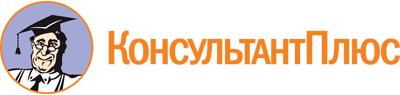 Постановление Коллегии Администрации Кемеровской области от 30.09.2013 N 410
(ред. от 16.08.2016)
"О компенсации платы, взимаемой с родителей (законных представителей) в семьях со среднедушевым доходом, не превышающим величину прожиточного минимума, установленную в Кемеровской области, за присмотр и уход за детьми, осваивающими образовательные программы дошкольного образования в образовательных организациях, осуществляющих образовательную деятельность и находящихся на территории Кемеровской области"Документ предоставлен КонсультантПлюс

www.consultant.ru

Дата сохранения: 19.09.2023
 Список изменяющих документов(в ред. постановлений Коллегии Администрации Кемеровской областиот 27.12.2013 N 617, от 25.07.2014 N 291, от 24.06.2016 N 257,от 16.08.2016 N 324)Список изменяющих документов(в ред. постановлений Коллегии Администрации Кемеровской областиот 25.07.2014 N 291, от 16.08.2016 N 324)Список изменяющих документов(в ред. постановлений Коллегии Администрации Кемеровской областиот 27.12.2013 N 617, от 25.07.2014 N 291, от 24.06.2016 N 257,от 16.08.2016 N 324)